Как богатые немцы отдыхали на курорте под Калининградом до прихода русских. Архивные фотографииПод Калининградом есть удивительный город-курорт Зеленоградск, до прихода русских и присоединения к СССР он назывался Кранц и имел статус королевского курорта. В этом месте любили отдыхать прусские короли и просто обеспеченные немцы.К счастью, в архивах сохранились фотографии тех времен и даже сейчас можно увидеть, как выглядел их отдых сто лет назад.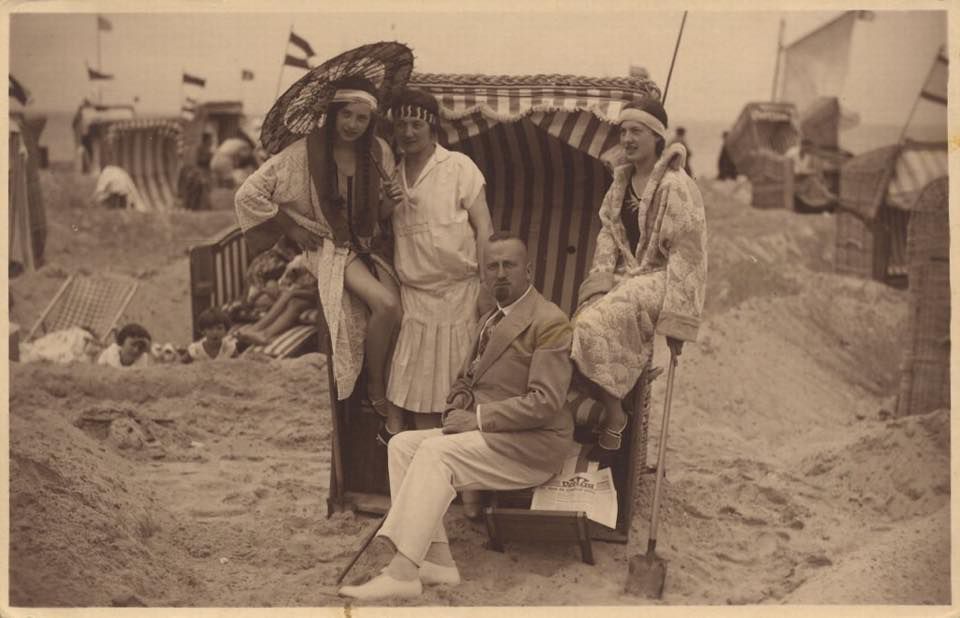 Большой променад и красивые виллы, в которых могли остановиться отдыхающие.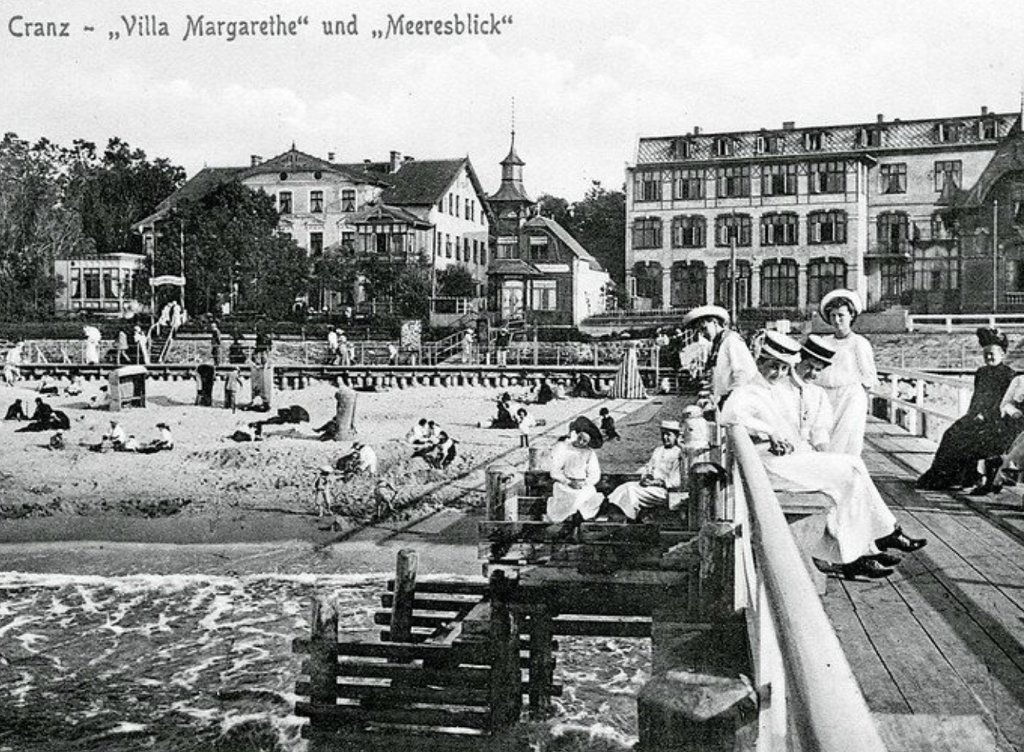 Место было очень популярным у прусских королей и другой знати, особенно круто было приобрести здесь собственный домик. Для тогдашних немцев это было примерно как сейчас Монако для богатых русских.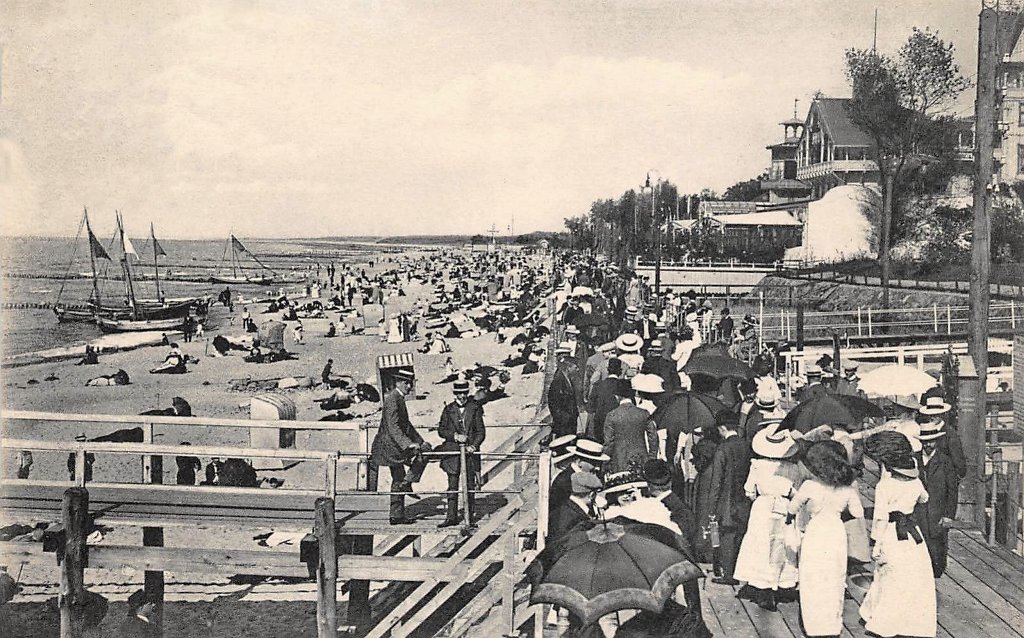 Достаточно интересные штуковины, напоминающие половину палатки, в них немцы прятались от солнца и от балтийских ветров во время отдыха на пляжах Кранца.Сейчас в Зеленоградске такими не пользуются, хотя вот в соседней Польше на пляжах они все еще популярны.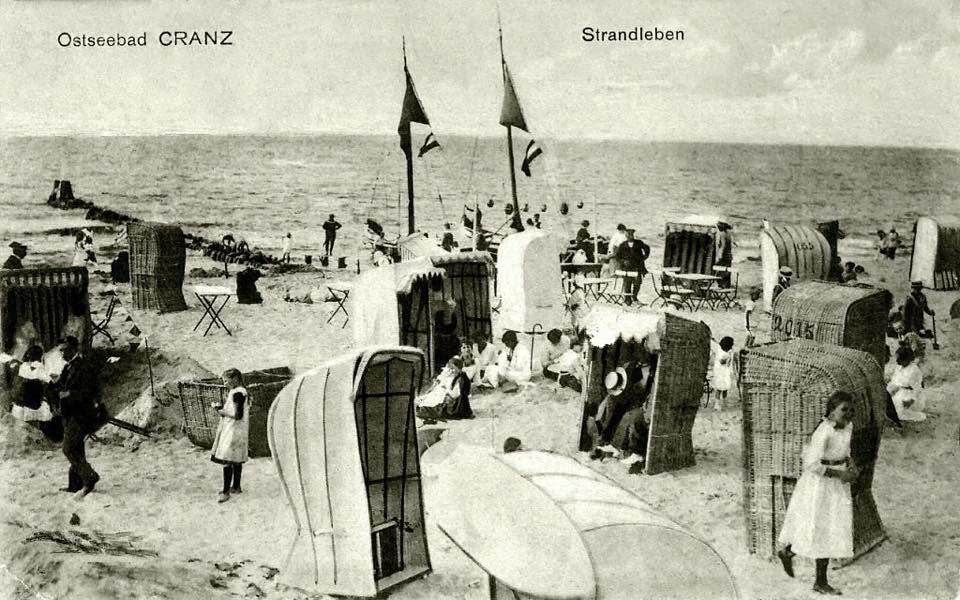 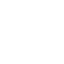 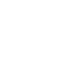 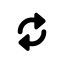 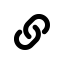 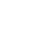 Это странно, но богатые дамы в начале прошлого века действительно отдыхали на пляже в таком виде. На отдых - в самом красивом!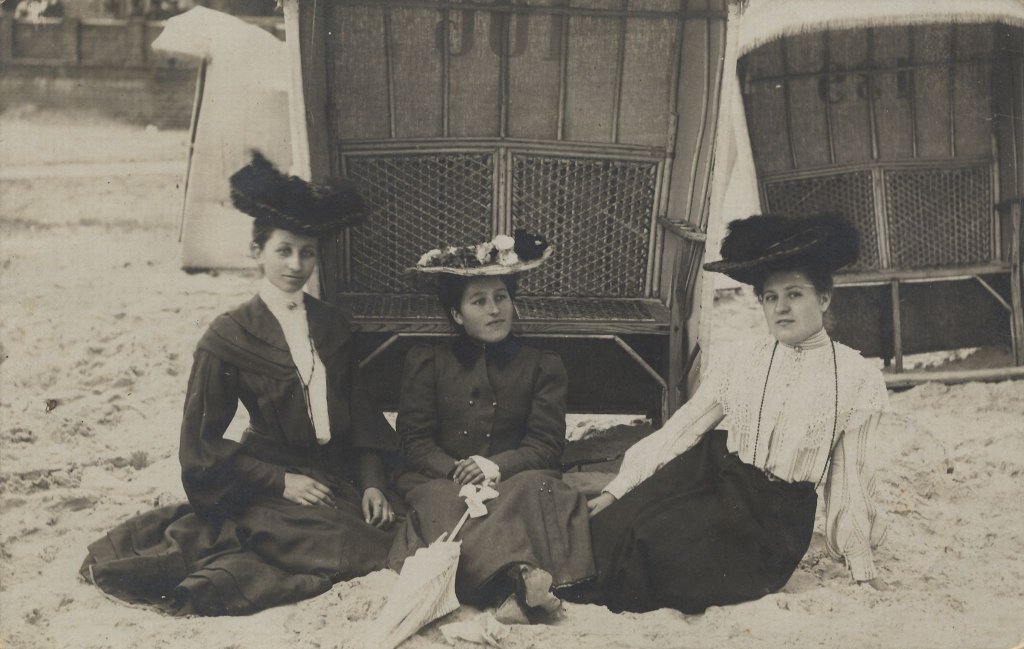 По архивным фотографиям можно изучать моду тех времен.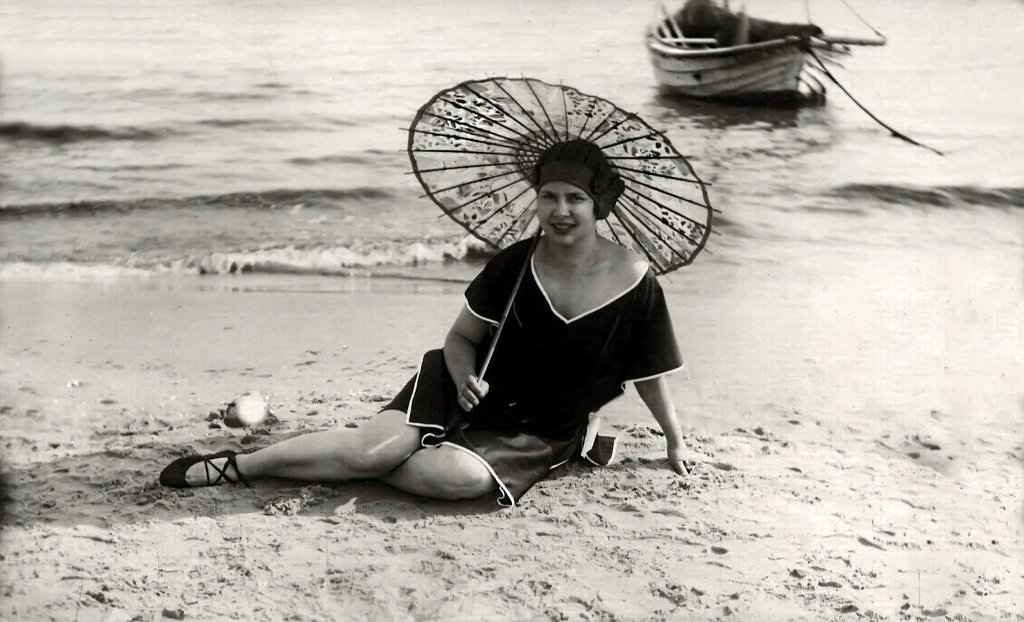 Например, в 1906 году курортный пляж выглядел таким образом. Местные отдыхали как настоящие господа, в костюмах и платьях, даже на пляже.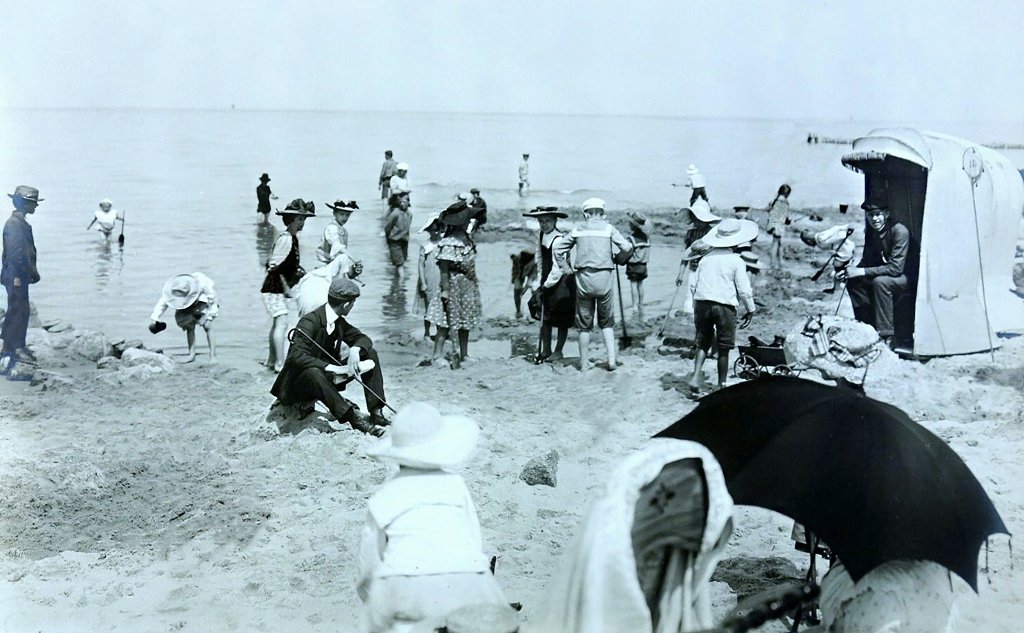 Фото отдыхающих в Кранце в 1930 году. Здесь наряды чуть попроще, хотя мужчина по центру выглядит достаточно интересно.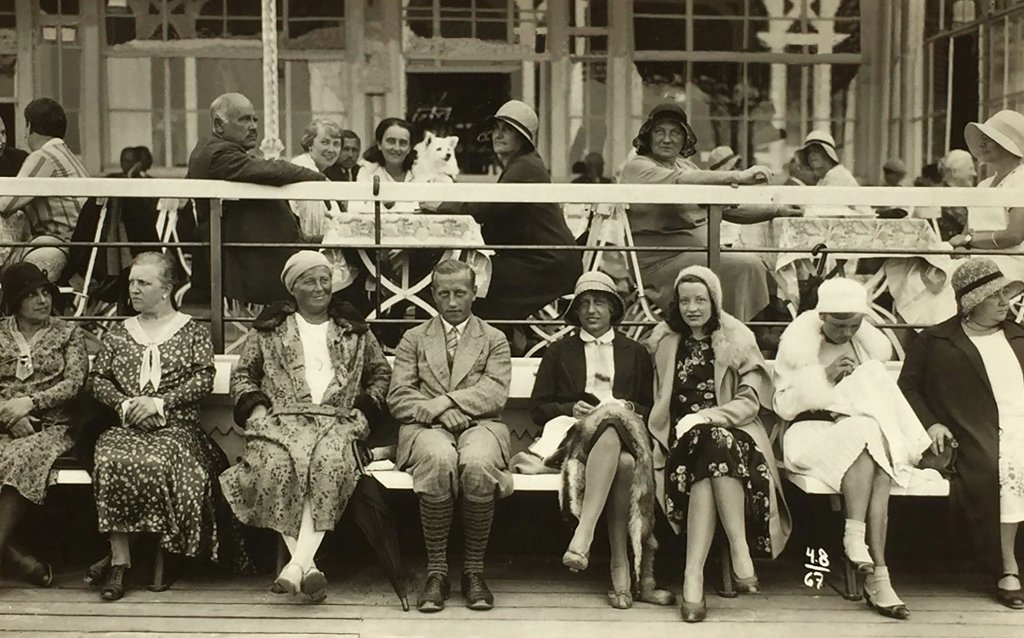 Калининград в те времена назывался Кенигсбергом и добраться до курортного Крана можно было на автобусе. Почти все как и сейчас!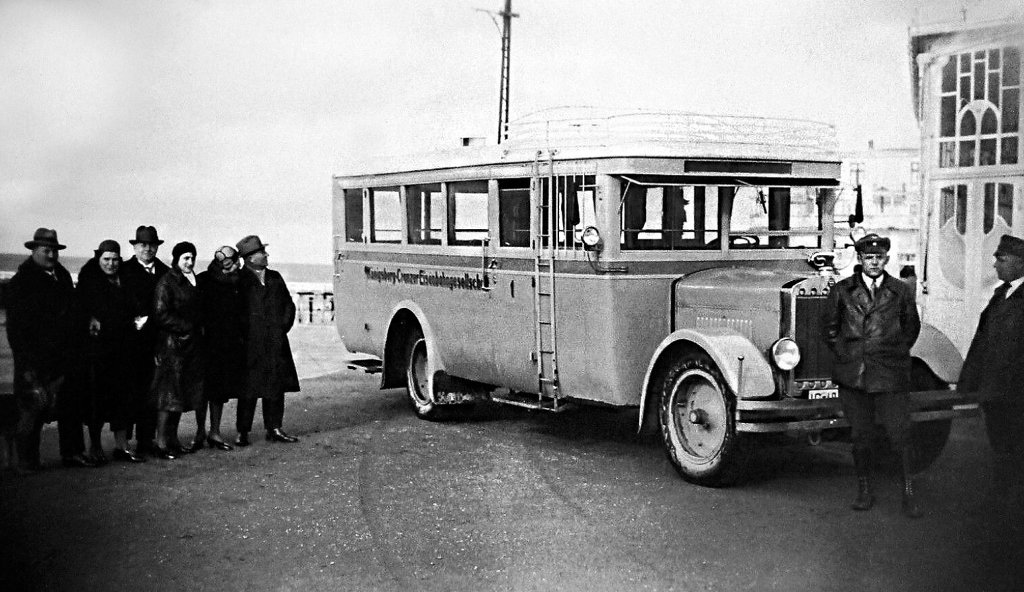 Балтийские регион не самое теплое место на земле и несколько раз за историю зимой температура опускалась аж до минус тридцати градусов.Немцев холода не останавливали и они приезжали погулять у морского моря. Как и положено немцам тех времен, в шляпах и теплых пальто.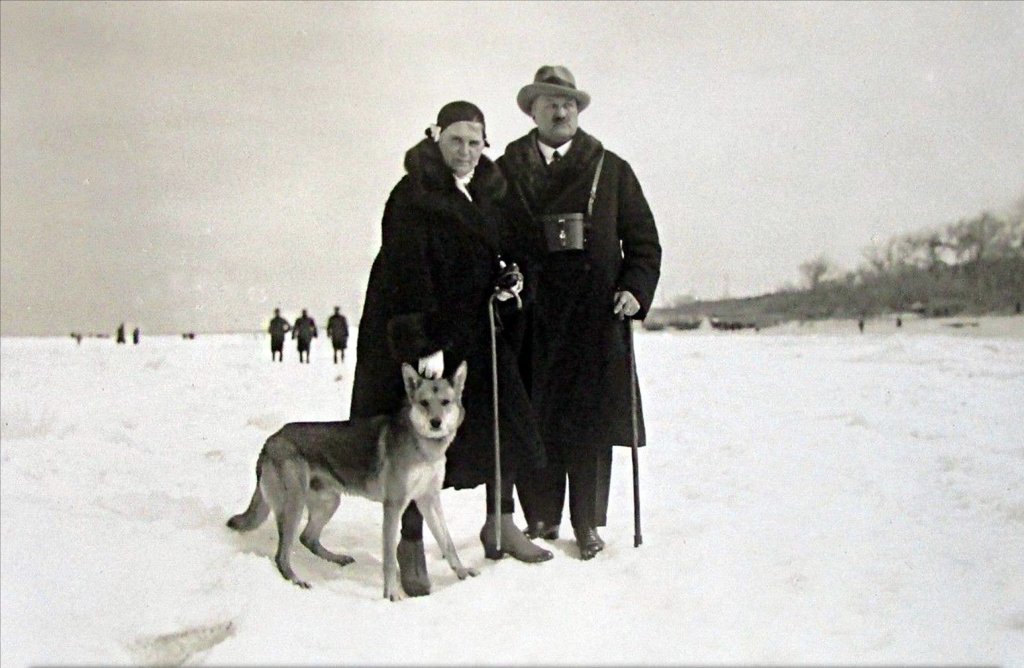 Иногда в Кранце проводили различные детские патриотические слеты, здесь было что-то вроде немецкого Артека, попасть сюда было престижно. Это фото с подобного слета сделано в 1920 году.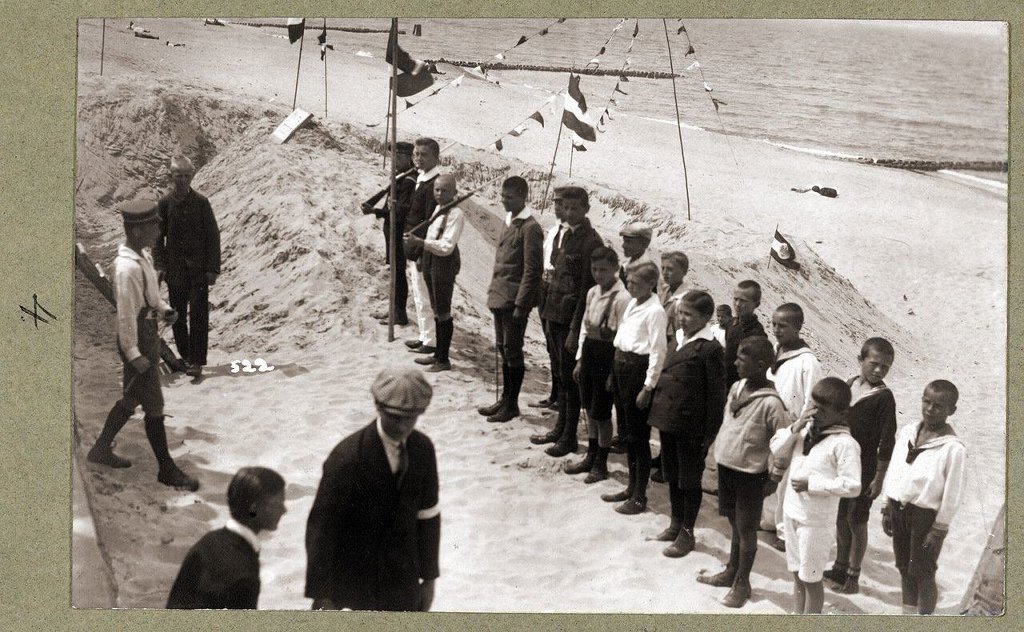 Каждое лето в Кранце немцы устраивали большой фестиваль фейерверков, немцы любили подобные зрелища. Интересно, что в современном Зеленоградске, который теперь русский, тоже проходит подобный фестиваль фейерверков!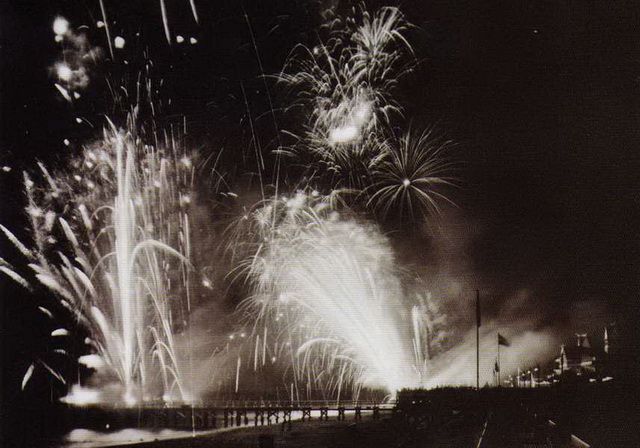 Немецкие господа покупают рыбу на небольшом личном рынке.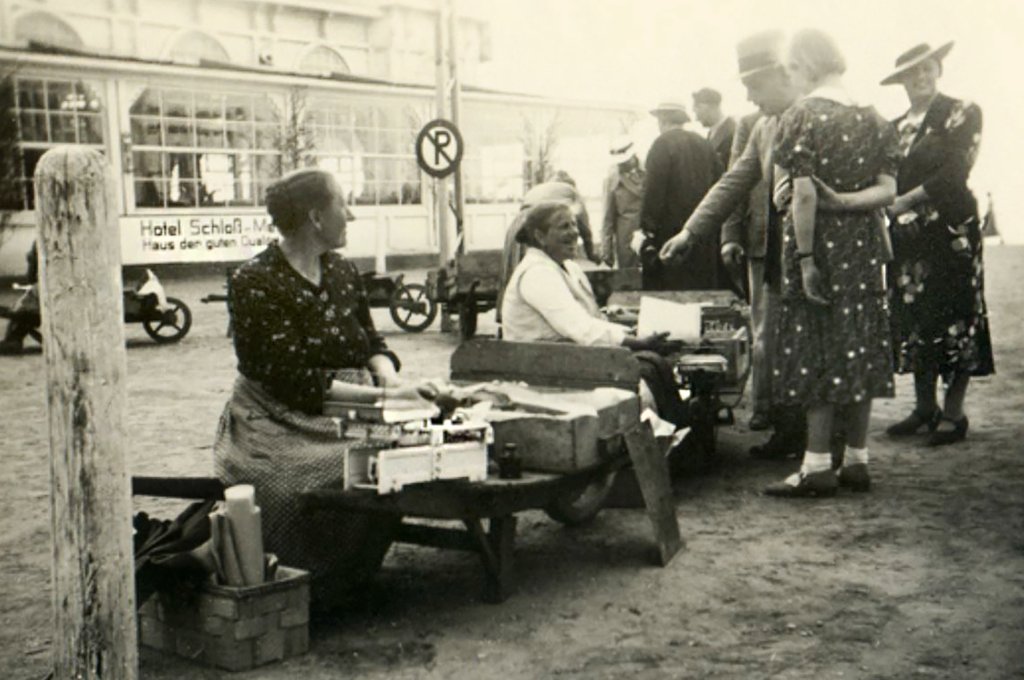 А еще над бывшим курортом Кранц можно было частенько встретить немецкие дирижабли, они же цеппелины, одни из самых популярных летательных аппаратов тех времен.И это не фотошоп, но такого вживую уже не увидеть никогда.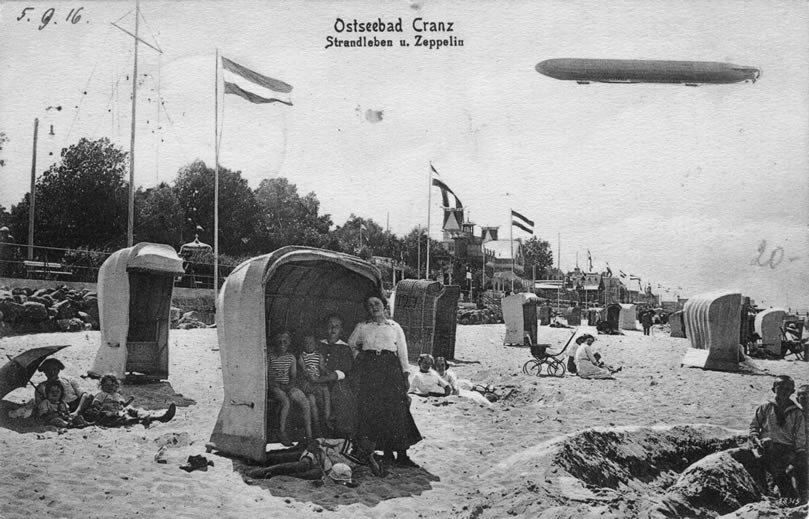 Пресс - служба СРО Союз «Охрана»                                                                                                                                              .